附件2参会人员报名回执报名方式：点击链接或扫描二维码，填写并提交报名信息。https://www.wjx.top/vm/OZQ5XCY.aspx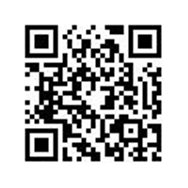 线上填写信息如下：单位名称参会人数联系人联系人联系电话联系邮箱联系人微信号联系人微信号参会人员信息参会人员信息参会人员信息参会人员信息参会人员信息参会人员信息参会人员信息参会人员信息姓名姓名姓名职务职务职务手机手机